Daily Temperature Log 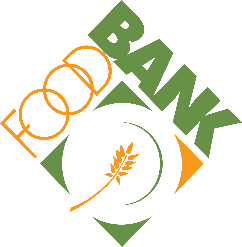 Month of _____________________________________ Agency Name ________________________________ Agency Number ___________ Please use this form to record the daily temperature readings of all storage facilities (dry, refrigerated, and frozen).   Date 	 	Time of Day      Temp. (refrigerator, freezer, pantry) 	  Checked by Recommended Temperature Guides:  	Dry Storage (50-70 F)  	Refrigerated Storage (36-40 F)*  	Freezer Storage (0 F or Below) 1. 2. 3. 4. 5. 6. 7. 8. 9. 10. 11. 12. 13. 14. 15. 16. 17. 18. 19. 20. 21. 22. 23. 24. 25. 26. 27. 28. 29. 30. 31. 